DANH SÁCH ĐĂNG KÝ THI ĐẤUGIẢI VIỆT DÃ THANH NIÊN TỈNH BÌNH THUẬN NĂM 2017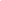 ĐƠN VỊ	: ………………………………….TRƯỞNG ĐOÀN	: ………………………………...Điện thoại:……………………..HUẤN LUYỆN VIÊN	: …………………………Điện thoại:……………………..                                                                   …………, ngày       tháng 3 năm 2017Thủ trưởng đơn vị                                                                                        	   (ký tên, đóng dấu)CỘNG HÒA XÃ HỘI CHỦ NGHĨA VIỆT NAMĐộc lập - Tự do - Hạnh phúc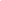 ĐƠN ĐĂNG KÝ THAM GIA GIẢIKính gửi: Ban Tổ chức giải Việt dã Thanh niên tỉnh Bình Thuận năm 2017.Căn cứ tinh thần Điều lệ giải Việt dã Thanh niên tỉnh Bình Thuận năm 2017.	Đơn vị…………………………………………………………………............đăng ký 01 Đoàn tham dự Giải.	Trong quá trình tham gia Giải, chúng tôi cam kết thực hiện nghiêm túc Luật, Điều lệ và các quy định của Ban Tổ chức giải.		Trân trọng kính chào.CỘNG HÒA XÃ HỘI CHỦ NGHĨA VIỆT NAMĐộc lập - Tự do - Hạnh phúc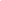 CAM KẾT SỨC KHỎEKính gửi:  Ban Tổ chức giải Việt dã Thanh niên tỉnh Bình Thuận  năm 2017.Tôi tên:……..................................................................................................Chức vụ:………………………………………………………………............Đơn vị:……………………………………...................................................	Tôi xin cam kết các Vận động viên trong đội có đủ sức khỏe tham gia thi đấu Giải và xin chịu hoàn toàn trách nhiệm về mọi vấn đề xảy ra đối với sức khỏe của Vận động viên khi tham gia thi đấu tại Giải.      (Ký tên, đóng dấu)TTHọ và tênGiới tínhGiới tínhNội dung thi đấuNội dung thi đấuNội dung thi đấuNội dung thi đấuGhi chúTTNamNữNam phong trào (3,5 km)Nữ phong trào (2 km)Nam nâng cao(5km)Nữ nâng cao(3,5km)Ghi chú1Đồng đội2Đồng đội3Đồng đội4Đồng đội5Đồng đội6Đồng đội7Đồng đội8Đồng đội9Đồng đội10Đồng đội11Đồng đội12Đồng đội13Đồng đội…CNCN…………, ngày       tháng 3 năm 2017 Thủ trưởng đơn vị (Ký tên, đóng dấu)…………., ngày     tháng 3 năm 2017      Thủ trưởng đơn vị